APost DetailsPost DetailsPost DetailsPost DetailsPost DetailsPost DetailsPost DetailsPost DetailsJob Title:Lay ProsecutorFunction:Passenger ServicesPassenger ServicesPassenger ServicesPassenger ServicesPassenger ServicesLocation:AshfordUnique Post Number:Reports To:Debt Recovery & Prosecutions ManagerGrade: MG1BPurpose of the JobPurpose of the JobPurpose of the JobPurpose of the JobPurpose of the JobPurpose of the JobPurpose of the JobPurpose of the JobTo defend the revenue and interests of Southeastern by prosecuting offenders against national, company and other legislation.Manage debt recovery cases to collect unpaid fares owed to Southeastern.To upskill Revenue Protection and Railway Enforcement colleagues in order to raise awareness and standards of report writing, to improve the level of successful prosecutions.To defend the revenue and interests of Southeastern by prosecuting offenders against national, company and other legislation.Manage debt recovery cases to collect unpaid fares owed to Southeastern.To upskill Revenue Protection and Railway Enforcement colleagues in order to raise awareness and standards of report writing, to improve the level of successful prosecutions.To defend the revenue and interests of Southeastern by prosecuting offenders against national, company and other legislation.Manage debt recovery cases to collect unpaid fares owed to Southeastern.To upskill Revenue Protection and Railway Enforcement colleagues in order to raise awareness and standards of report writing, to improve the level of successful prosecutions.To defend the revenue and interests of Southeastern by prosecuting offenders against national, company and other legislation.Manage debt recovery cases to collect unpaid fares owed to Southeastern.To upskill Revenue Protection and Railway Enforcement colleagues in order to raise awareness and standards of report writing, to improve the level of successful prosecutions.To defend the revenue and interests of Southeastern by prosecuting offenders against national, company and other legislation.Manage debt recovery cases to collect unpaid fares owed to Southeastern.To upskill Revenue Protection and Railway Enforcement colleagues in order to raise awareness and standards of report writing, to improve the level of successful prosecutions.To defend the revenue and interests of Southeastern by prosecuting offenders against national, company and other legislation.Manage debt recovery cases to collect unpaid fares owed to Southeastern.To upskill Revenue Protection and Railway Enforcement colleagues in order to raise awareness and standards of report writing, to improve the level of successful prosecutions.To defend the revenue and interests of Southeastern by prosecuting offenders against national, company and other legislation.Manage debt recovery cases to collect unpaid fares owed to Southeastern.To upskill Revenue Protection and Railway Enforcement colleagues in order to raise awareness and standards of report writing, to improve the level of successful prosecutions.To defend the revenue and interests of Southeastern by prosecuting offenders against national, company and other legislation.Manage debt recovery cases to collect unpaid fares owed to Southeastern.To upskill Revenue Protection and Railway Enforcement colleagues in order to raise awareness and standards of report writing, to improve the level of successful prosecutions.CPrincipal AccountabilitiesPrincipal AccountabilitiesPrincipal AccountabilitiesPrincipal AccountabilitiesPrincipal AccountabilitiesPrincipal AccountabilitiesPrincipal AccountabilitiesPrincipal AccountabilitiesC1C2C3C4C5C6C7C8C9C10Process cases for prosecution and Debt recovery received from, Revenue Protection and Railway Enforcement colleagues.Ensure that cases not meeting the criteria for prosecution are debriefed with Revenue Protection & Railway Enforcement colleagues, to aid learning and increase potential for prosecution.Submit all cases for prosecution, liaising with Magistrates’. Attend court and act as a prosecutor for cases on behalf of Southeastern.Lead administration colleagues to ensure all tasks are completed within agreed timescales and standards.Take a commercial approach to prosecutions, ensuring fare evasion cases are managed in the most cost-effective manner, to obtain maximum return on investment.Liaise and work with Courts and court officers for maximum recovery of restitution.Maintain records and compile reports detailing the output of unit and results of prosecutions including updating ongoing cases. Include the financial performance of the unit at the end of each period.Respond directly to correspondence where appropriate in a timely manner.Review and respond to individual reports when correspondence from defendants requires further attention (attention to managing their outrage)Carry out any other duties as requested by line manager.Process cases for prosecution and Debt recovery received from, Revenue Protection and Railway Enforcement colleagues.Ensure that cases not meeting the criteria for prosecution are debriefed with Revenue Protection & Railway Enforcement colleagues, to aid learning and increase potential for prosecution.Submit all cases for prosecution, liaising with Magistrates’. Attend court and act as a prosecutor for cases on behalf of Southeastern.Lead administration colleagues to ensure all tasks are completed within agreed timescales and standards.Take a commercial approach to prosecutions, ensuring fare evasion cases are managed in the most cost-effective manner, to obtain maximum return on investment.Liaise and work with Courts and court officers for maximum recovery of restitution.Maintain records and compile reports detailing the output of unit and results of prosecutions including updating ongoing cases. Include the financial performance of the unit at the end of each period.Respond directly to correspondence where appropriate in a timely manner.Review and respond to individual reports when correspondence from defendants requires further attention (attention to managing their outrage)Carry out any other duties as requested by line manager.Process cases for prosecution and Debt recovery received from, Revenue Protection and Railway Enforcement colleagues.Ensure that cases not meeting the criteria for prosecution are debriefed with Revenue Protection & Railway Enforcement colleagues, to aid learning and increase potential for prosecution.Submit all cases for prosecution, liaising with Magistrates’. Attend court and act as a prosecutor for cases on behalf of Southeastern.Lead administration colleagues to ensure all tasks are completed within agreed timescales and standards.Take a commercial approach to prosecutions, ensuring fare evasion cases are managed in the most cost-effective manner, to obtain maximum return on investment.Liaise and work with Courts and court officers for maximum recovery of restitution.Maintain records and compile reports detailing the output of unit and results of prosecutions including updating ongoing cases. Include the financial performance of the unit at the end of each period.Respond directly to correspondence where appropriate in a timely manner.Review and respond to individual reports when correspondence from defendants requires further attention (attention to managing their outrage)Carry out any other duties as requested by line manager.Process cases for prosecution and Debt recovery received from, Revenue Protection and Railway Enforcement colleagues.Ensure that cases not meeting the criteria for prosecution are debriefed with Revenue Protection & Railway Enforcement colleagues, to aid learning and increase potential for prosecution.Submit all cases for prosecution, liaising with Magistrates’. Attend court and act as a prosecutor for cases on behalf of Southeastern.Lead administration colleagues to ensure all tasks are completed within agreed timescales and standards.Take a commercial approach to prosecutions, ensuring fare evasion cases are managed in the most cost-effective manner, to obtain maximum return on investment.Liaise and work with Courts and court officers for maximum recovery of restitution.Maintain records and compile reports detailing the output of unit and results of prosecutions including updating ongoing cases. Include the financial performance of the unit at the end of each period.Respond directly to correspondence where appropriate in a timely manner.Review and respond to individual reports when correspondence from defendants requires further attention (attention to managing their outrage)Carry out any other duties as requested by line manager.Process cases for prosecution and Debt recovery received from, Revenue Protection and Railway Enforcement colleagues.Ensure that cases not meeting the criteria for prosecution are debriefed with Revenue Protection & Railway Enforcement colleagues, to aid learning and increase potential for prosecution.Submit all cases for prosecution, liaising with Magistrates’. Attend court and act as a prosecutor for cases on behalf of Southeastern.Lead administration colleagues to ensure all tasks are completed within agreed timescales and standards.Take a commercial approach to prosecutions, ensuring fare evasion cases are managed in the most cost-effective manner, to obtain maximum return on investment.Liaise and work with Courts and court officers for maximum recovery of restitution.Maintain records and compile reports detailing the output of unit and results of prosecutions including updating ongoing cases. Include the financial performance of the unit at the end of each period.Respond directly to correspondence where appropriate in a timely manner.Review and respond to individual reports when correspondence from defendants requires further attention (attention to managing their outrage)Carry out any other duties as requested by line manager.Process cases for prosecution and Debt recovery received from, Revenue Protection and Railway Enforcement colleagues.Ensure that cases not meeting the criteria for prosecution are debriefed with Revenue Protection & Railway Enforcement colleagues, to aid learning and increase potential for prosecution.Submit all cases for prosecution, liaising with Magistrates’. Attend court and act as a prosecutor for cases on behalf of Southeastern.Lead administration colleagues to ensure all tasks are completed within agreed timescales and standards.Take a commercial approach to prosecutions, ensuring fare evasion cases are managed in the most cost-effective manner, to obtain maximum return on investment.Liaise and work with Courts and court officers for maximum recovery of restitution.Maintain records and compile reports detailing the output of unit and results of prosecutions including updating ongoing cases. Include the financial performance of the unit at the end of each period.Respond directly to correspondence where appropriate in a timely manner.Review and respond to individual reports when correspondence from defendants requires further attention (attention to managing their outrage)Carry out any other duties as requested by line manager.Process cases for prosecution and Debt recovery received from, Revenue Protection and Railway Enforcement colleagues.Ensure that cases not meeting the criteria for prosecution are debriefed with Revenue Protection & Railway Enforcement colleagues, to aid learning and increase potential for prosecution.Submit all cases for prosecution, liaising with Magistrates’. Attend court and act as a prosecutor for cases on behalf of Southeastern.Lead administration colleagues to ensure all tasks are completed within agreed timescales and standards.Take a commercial approach to prosecutions, ensuring fare evasion cases are managed in the most cost-effective manner, to obtain maximum return on investment.Liaise and work with Courts and court officers for maximum recovery of restitution.Maintain records and compile reports detailing the output of unit and results of prosecutions including updating ongoing cases. Include the financial performance of the unit at the end of each period.Respond directly to correspondence where appropriate in a timely manner.Review and respond to individual reports when correspondence from defendants requires further attention (attention to managing their outrage)Carry out any other duties as requested by line manager.Process cases for prosecution and Debt recovery received from, Revenue Protection and Railway Enforcement colleagues.Ensure that cases not meeting the criteria for prosecution are debriefed with Revenue Protection & Railway Enforcement colleagues, to aid learning and increase potential for prosecution.Submit all cases for prosecution, liaising with Magistrates’. Attend court and act as a prosecutor for cases on behalf of Southeastern.Lead administration colleagues to ensure all tasks are completed within agreed timescales and standards.Take a commercial approach to prosecutions, ensuring fare evasion cases are managed in the most cost-effective manner, to obtain maximum return on investment.Liaise and work with Courts and court officers for maximum recovery of restitution.Maintain records and compile reports detailing the output of unit and results of prosecutions including updating ongoing cases. Include the financial performance of the unit at the end of each period.Respond directly to correspondence where appropriate in a timely manner.Review and respond to individual reports when correspondence from defendants requires further attention (attention to managing their outrage)Carry out any other duties as requested by line manager.DSafety ResponsibilitiesSafety ResponsibilitiesSafety ResponsibilitiesSafety ResponsibilitiesSafety ResponsibilitiesSafety ResponsibilitiesSafety ResponsibilitiesSafety ResponsibilitiesD1This post is required to undertake SAFETY CRITICAL WORKThis post is required to undertake SAFETY CRITICAL WORKThis post is required to undertake SAFETY CRITICAL WORKThis post is required to undertake SAFETY CRITICAL WORKYesNoD2This is a KEY SAFETY POSTThis is a KEY SAFETY POSTThis is a KEY SAFETY POSTThis is a KEY SAFETY POSTYesNoD3This post requires SECURITY CLEARANCEThis post requires SECURITY CLEARANCEThis post requires SECURITY CLEARANCEThis post requires SECURITY CLEARANCEYesNoD4The job requires competence in PERSONAL TRACK SAFETYThe job requires competence in PERSONAL TRACK SAFETYThe job requires competence in PERSONAL TRACK SAFETYThe job requires competence in PERSONAL TRACK SAFETYYesNoD5This job has SPECIFIC SAFETY RESPONSIBILITIES (if Yes see section D6 below) This job has SPECIFIC SAFETY RESPONSIBILITIES (if Yes see section D6 below) This job has SPECIFIC SAFETY RESPONSIBILITIES (if Yes see section D6 below) This job has SPECIFIC SAFETY RESPONSIBILITIES (if Yes see section D6 below) YesNoD6The post holder has the following specific safety responsibilities:The post holder has the following specific safety responsibilities:The post holder has the following specific safety responsibilities:The post holder has the following specific safety responsibilities:The post holder has the following specific safety responsibilities:The post holder has the following specific safety responsibilities:The post holder has the following specific safety responsibilities:The post holder has the following specific safety responsibilities:NoneNoneNoneNoneNoneNoneNoneNoneEDecision making AuthorityDecision making AuthorityDecision making AuthorityDecision making AuthorityDecision making AuthorityDecision making AuthorityDecision making AuthorityDecision making AuthorityE1E2E3Manage expenditure within delegated financial authority.Prioritisation of cases to ensure maximum return on investment Accurate allocation of payments and costs for all cases.Manage expenditure within delegated financial authority.Prioritisation of cases to ensure maximum return on investment Accurate allocation of payments and costs for all cases.Manage expenditure within delegated financial authority.Prioritisation of cases to ensure maximum return on investment Accurate allocation of payments and costs for all cases.Manage expenditure within delegated financial authority.Prioritisation of cases to ensure maximum return on investment Accurate allocation of payments and costs for all cases.Manage expenditure within delegated financial authority.Prioritisation of cases to ensure maximum return on investment Accurate allocation of payments and costs for all cases.Manage expenditure within delegated financial authority.Prioritisation of cases to ensure maximum return on investment Accurate allocation of payments and costs for all cases.Manage expenditure within delegated financial authority.Prioritisation of cases to ensure maximum return on investment Accurate allocation of payments and costs for all cases.Manage expenditure within delegated financial authority.Prioritisation of cases to ensure maximum return on investment Accurate allocation of payments and costs for all cases.FMost Challenging and/or Difficult parts of the JobMost Challenging and/or Difficult parts of the JobMost Challenging and/or Difficult parts of the JobMost Challenging and/or Difficult parts of the JobMost Challenging and/or Difficult parts of the JobMost Challenging and/or Difficult parts of the JobMost Challenging and/or Difficult parts of the JobMost Challenging and/or Difficult parts of the JobF1F2 F3Reviewing and understanding different legislation aspects to present cases against.Understanding magistrate’s courtroom protocols and behaviours.Presenting statements in court in a professional and competent manner as to not commit perjury in the interests of the company.Reviewing and understanding different legislation aspects to present cases against.Understanding magistrate’s courtroom protocols and behaviours.Presenting statements in court in a professional and competent manner as to not commit perjury in the interests of the company.Reviewing and understanding different legislation aspects to present cases against.Understanding magistrate’s courtroom protocols and behaviours.Presenting statements in court in a professional and competent manner as to not commit perjury in the interests of the company.Reviewing and understanding different legislation aspects to present cases against.Understanding magistrate’s courtroom protocols and behaviours.Presenting statements in court in a professional and competent manner as to not commit perjury in the interests of the company.Reviewing and understanding different legislation aspects to present cases against.Understanding magistrate’s courtroom protocols and behaviours.Presenting statements in court in a professional and competent manner as to not commit perjury in the interests of the company.Reviewing and understanding different legislation aspects to present cases against.Understanding magistrate’s courtroom protocols and behaviours.Presenting statements in court in a professional and competent manner as to not commit perjury in the interests of the company.Reviewing and understanding different legislation aspects to present cases against.Understanding magistrate’s courtroom protocols and behaviours.Presenting statements in court in a professional and competent manner as to not commit perjury in the interests of the company.Reviewing and understanding different legislation aspects to present cases against.Understanding magistrate’s courtroom protocols and behaviours.Presenting statements in court in a professional and competent manner as to not commit perjury in the interests of the company.GPerson SpecificationPerson SpecificationPerson SpecificationPerson SpecificationPerson SpecificationPerson SpecificationPerson SpecificationPerson SpecificationSoutheastern aims to recruit people not just for jobs but for long term careers. We want good quality, talented people with the right attitude who will stay with us.For these reasons we look for evidence of Southeastern values and behaviours in all potential staff and our existing staff looking for promotion along with the particular experience/knowledge, skills and behaviours relevant to the position applied for.  These areWe care passionately about our people and passengerswe put ourselves in our passengers’ shoes to do what’s right for themwe support our colleagues to be, feel and do their bestwe love the places we serve and do our bit for our communities and environment We aim to be the bestwe move with pace, we’re agile and learn from everythingwe relentlessly strive to be the bestwe are professionals with personalities We make the difference together we are answerable to each other and our passengerswe trust each other and do what we say we willwe are stronger together than we are as individualsWe also have identified behaviours required to be successful in leading Southeastern. The Leading Southeastern framework details how we should be behaving in order to drive up performance to deliver 85. 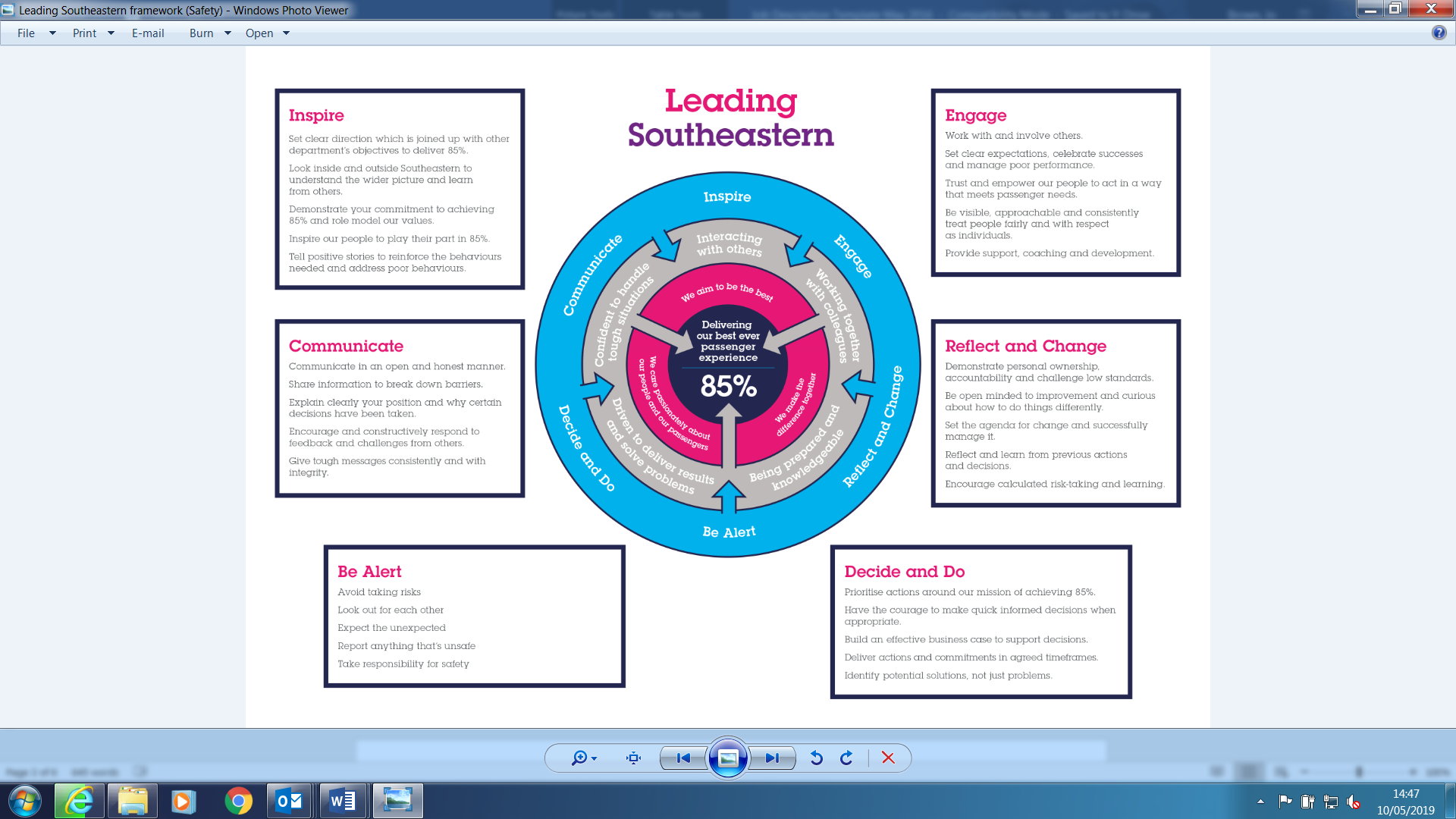 All shortlisted candidates seeking promotion will be assessed against this framework.The job demands the following blend of experience/knowledge, skills and behaviours (all are essential , unless otherwise shown and will be assessed by application and/ or interview/assessment) :Southeastern aims to recruit people not just for jobs but for long term careers. We want good quality, talented people with the right attitude who will stay with us.For these reasons we look for evidence of Southeastern values and behaviours in all potential staff and our existing staff looking for promotion along with the particular experience/knowledge, skills and behaviours relevant to the position applied for.  These areWe care passionately about our people and passengerswe put ourselves in our passengers’ shoes to do what’s right for themwe support our colleagues to be, feel and do their bestwe love the places we serve and do our bit for our communities and environment We aim to be the bestwe move with pace, we’re agile and learn from everythingwe relentlessly strive to be the bestwe are professionals with personalities We make the difference together we are answerable to each other and our passengerswe trust each other and do what we say we willwe are stronger together than we are as individualsWe also have identified behaviours required to be successful in leading Southeastern. The Leading Southeastern framework details how we should be behaving in order to drive up performance to deliver 85. All shortlisted candidates seeking promotion will be assessed against this framework.The job demands the following blend of experience/knowledge, skills and behaviours (all are essential , unless otherwise shown and will be assessed by application and/ or interview/assessment) :Southeastern aims to recruit people not just for jobs but for long term careers. We want good quality, talented people with the right attitude who will stay with us.For these reasons we look for evidence of Southeastern values and behaviours in all potential staff and our existing staff looking for promotion along with the particular experience/knowledge, skills and behaviours relevant to the position applied for.  These areWe care passionately about our people and passengerswe put ourselves in our passengers’ shoes to do what’s right for themwe support our colleagues to be, feel and do their bestwe love the places we serve and do our bit for our communities and environment We aim to be the bestwe move with pace, we’re agile and learn from everythingwe relentlessly strive to be the bestwe are professionals with personalities We make the difference together we are answerable to each other and our passengerswe trust each other and do what we say we willwe are stronger together than we are as individualsWe also have identified behaviours required to be successful in leading Southeastern. The Leading Southeastern framework details how we should be behaving in order to drive up performance to deliver 85. All shortlisted candidates seeking promotion will be assessed against this framework.The job demands the following blend of experience/knowledge, skills and behaviours (all are essential , unless otherwise shown and will be assessed by application and/ or interview/assessment) :Southeastern aims to recruit people not just for jobs but for long term careers. We want good quality, talented people with the right attitude who will stay with us.For these reasons we look for evidence of Southeastern values and behaviours in all potential staff and our existing staff looking for promotion along with the particular experience/knowledge, skills and behaviours relevant to the position applied for.  These areWe care passionately about our people and passengerswe put ourselves in our passengers’ shoes to do what’s right for themwe support our colleagues to be, feel and do their bestwe love the places we serve and do our bit for our communities and environment We aim to be the bestwe move with pace, we’re agile and learn from everythingwe relentlessly strive to be the bestwe are professionals with personalities We make the difference together we are answerable to each other and our passengerswe trust each other and do what we say we willwe are stronger together than we are as individualsWe also have identified behaviours required to be successful in leading Southeastern. The Leading Southeastern framework details how we should be behaving in order to drive up performance to deliver 85. All shortlisted candidates seeking promotion will be assessed against this framework.The job demands the following blend of experience/knowledge, skills and behaviours (all are essential , unless otherwise shown and will be assessed by application and/ or interview/assessment) :Southeastern aims to recruit people not just for jobs but for long term careers. We want good quality, talented people with the right attitude who will stay with us.For these reasons we look for evidence of Southeastern values and behaviours in all potential staff and our existing staff looking for promotion along with the particular experience/knowledge, skills and behaviours relevant to the position applied for.  These areWe care passionately about our people and passengerswe put ourselves in our passengers’ shoes to do what’s right for themwe support our colleagues to be, feel and do their bestwe love the places we serve and do our bit for our communities and environment We aim to be the bestwe move with pace, we’re agile and learn from everythingwe relentlessly strive to be the bestwe are professionals with personalities We make the difference together we are answerable to each other and our passengerswe trust each other and do what we say we willwe are stronger together than we are as individualsWe also have identified behaviours required to be successful in leading Southeastern. The Leading Southeastern framework details how we should be behaving in order to drive up performance to deliver 85. All shortlisted candidates seeking promotion will be assessed against this framework.The job demands the following blend of experience/knowledge, skills and behaviours (all are essential , unless otherwise shown and will be assessed by application and/ or interview/assessment) :Southeastern aims to recruit people not just for jobs but for long term careers. We want good quality, talented people with the right attitude who will stay with us.For these reasons we look for evidence of Southeastern values and behaviours in all potential staff and our existing staff looking for promotion along with the particular experience/knowledge, skills and behaviours relevant to the position applied for.  These areWe care passionately about our people and passengerswe put ourselves in our passengers’ shoes to do what’s right for themwe support our colleagues to be, feel and do their bestwe love the places we serve and do our bit for our communities and environment We aim to be the bestwe move with pace, we’re agile and learn from everythingwe relentlessly strive to be the bestwe are professionals with personalities We make the difference together we are answerable to each other and our passengerswe trust each other and do what we say we willwe are stronger together than we are as individualsWe also have identified behaviours required to be successful in leading Southeastern. The Leading Southeastern framework details how we should be behaving in order to drive up performance to deliver 85. All shortlisted candidates seeking promotion will be assessed against this framework.The job demands the following blend of experience/knowledge, skills and behaviours (all are essential , unless otherwise shown and will be assessed by application and/ or interview/assessment) :Southeastern aims to recruit people not just for jobs but for long term careers. We want good quality, talented people with the right attitude who will stay with us.For these reasons we look for evidence of Southeastern values and behaviours in all potential staff and our existing staff looking for promotion along with the particular experience/knowledge, skills and behaviours relevant to the position applied for.  These areWe care passionately about our people and passengerswe put ourselves in our passengers’ shoes to do what’s right for themwe support our colleagues to be, feel and do their bestwe love the places we serve and do our bit for our communities and environment We aim to be the bestwe move with pace, we’re agile and learn from everythingwe relentlessly strive to be the bestwe are professionals with personalities We make the difference together we are answerable to each other and our passengerswe trust each other and do what we say we willwe are stronger together than we are as individualsWe also have identified behaviours required to be successful in leading Southeastern. The Leading Southeastern framework details how we should be behaving in order to drive up performance to deliver 85. All shortlisted candidates seeking promotion will be assessed against this framework.The job demands the following blend of experience/knowledge, skills and behaviours (all are essential , unless otherwise shown and will be assessed by application and/ or interview/assessment) :Southeastern aims to recruit people not just for jobs but for long term careers. We want good quality, talented people with the right attitude who will stay with us.For these reasons we look for evidence of Southeastern values and behaviours in all potential staff and our existing staff looking for promotion along with the particular experience/knowledge, skills and behaviours relevant to the position applied for.  These areWe care passionately about our people and passengerswe put ourselves in our passengers’ shoes to do what’s right for themwe support our colleagues to be, feel and do their bestwe love the places we serve and do our bit for our communities and environment We aim to be the bestwe move with pace, we’re agile and learn from everythingwe relentlessly strive to be the bestwe are professionals with personalities We make the difference together we are answerable to each other and our passengerswe trust each other and do what we say we willwe are stronger together than we are as individualsWe also have identified behaviours required to be successful in leading Southeastern. The Leading Southeastern framework details how we should be behaving in order to drive up performance to deliver 85. All shortlisted candidates seeking promotion will be assessed against this framework.The job demands the following blend of experience/knowledge, skills and behaviours (all are essential , unless otherwise shown and will be assessed by application and/ or interview/assessment) :G1Experience, Knowledge & Qualifications – EssentialPrevious experience of railway revenue protection – desirableProven knowledge of Court ProceduresGreat knowledge of Railway/Criminal law and Magistrates’ Court ActExperience, Knowledge & Qualifications – EssentialPrevious experience of railway revenue protection – desirableProven knowledge of Court ProceduresGreat knowledge of Railway/Criminal law and Magistrates’ Court ActExperience, Knowledge & Qualifications – EssentialPrevious experience of railway revenue protection – desirableProven knowledge of Court ProceduresGreat knowledge of Railway/Criminal law and Magistrates’ Court ActExperience, Knowledge & Qualifications – EssentialPrevious experience of railway revenue protection – desirableProven knowledge of Court ProceduresGreat knowledge of Railway/Criminal law and Magistrates’ Court ActExperience, Knowledge & Qualifications – EssentialPrevious experience of railway revenue protection – desirableProven knowledge of Court ProceduresGreat knowledge of Railway/Criminal law and Magistrates’ Court ActExperience, Knowledge & Qualifications – EssentialPrevious experience of railway revenue protection – desirableProven knowledge of Court ProceduresGreat knowledge of Railway/Criminal law and Magistrates’ Court ActExperience, Knowledge & Qualifications – EssentialPrevious experience of railway revenue protection – desirableProven knowledge of Court ProceduresGreat knowledge of Railway/Criminal law and Magistrates’ Court ActExperience, Knowledge & Qualifications – EssentialPrevious experience of railway revenue protection – desirableProven knowledge of Court ProceduresGreat knowledge of Railway/Criminal law and Magistrates’ Court ActG2Experience, Knowledge & Qualifications – DesirableExperience, Knowledge & Qualifications – DesirableExperience, Knowledge & Qualifications – DesirableExperience, Knowledge & Qualifications – DesirableExperience, Knowledge & Qualifications – DesirableExperience, Knowledge & Qualifications – DesirableExperience, Knowledge & Qualifications – DesirableExperience, Knowledge & Qualifications – DesirableG3Behaviours and Skills – EssentialStrong verbal and written communication skills for preparing reports, legal documents and presenting cases in courtAbility to negotiate settlements and plea bargains where appropriateBuild effective relationships with multiple stakeholders, including legal professionals and railway colleagues and management.Ability to manage multiple cases simultaneously, ensuring timely and efficient progress.Able to gather, analyse and present evidence effectivelyHigh ethical standards and integrity, handling sensitive information and making fair decisionsBehaviours and Skills – EssentialStrong verbal and written communication skills for preparing reports, legal documents and presenting cases in courtAbility to negotiate settlements and plea bargains where appropriateBuild effective relationships with multiple stakeholders, including legal professionals and railway colleagues and management.Ability to manage multiple cases simultaneously, ensuring timely and efficient progress.Able to gather, analyse and present evidence effectivelyHigh ethical standards and integrity, handling sensitive information and making fair decisionsBehaviours and Skills – EssentialStrong verbal and written communication skills for preparing reports, legal documents and presenting cases in courtAbility to negotiate settlements and plea bargains where appropriateBuild effective relationships with multiple stakeholders, including legal professionals and railway colleagues and management.Ability to manage multiple cases simultaneously, ensuring timely and efficient progress.Able to gather, analyse and present evidence effectivelyHigh ethical standards and integrity, handling sensitive information and making fair decisionsBehaviours and Skills – EssentialStrong verbal and written communication skills for preparing reports, legal documents and presenting cases in courtAbility to negotiate settlements and plea bargains where appropriateBuild effective relationships with multiple stakeholders, including legal professionals and railway colleagues and management.Ability to manage multiple cases simultaneously, ensuring timely and efficient progress.Able to gather, analyse and present evidence effectivelyHigh ethical standards and integrity, handling sensitive information and making fair decisionsBehaviours and Skills – EssentialStrong verbal and written communication skills for preparing reports, legal documents and presenting cases in courtAbility to negotiate settlements and plea bargains where appropriateBuild effective relationships with multiple stakeholders, including legal professionals and railway colleagues and management.Ability to manage multiple cases simultaneously, ensuring timely and efficient progress.Able to gather, analyse and present evidence effectivelyHigh ethical standards and integrity, handling sensitive information and making fair decisionsBehaviours and Skills – EssentialStrong verbal and written communication skills for preparing reports, legal documents and presenting cases in courtAbility to negotiate settlements and plea bargains where appropriateBuild effective relationships with multiple stakeholders, including legal professionals and railway colleagues and management.Ability to manage multiple cases simultaneously, ensuring timely and efficient progress.Able to gather, analyse and present evidence effectivelyHigh ethical standards and integrity, handling sensitive information and making fair decisionsBehaviours and Skills – EssentialStrong verbal and written communication skills for preparing reports, legal documents and presenting cases in courtAbility to negotiate settlements and plea bargains where appropriateBuild effective relationships with multiple stakeholders, including legal professionals and railway colleagues and management.Ability to manage multiple cases simultaneously, ensuring timely and efficient progress.Able to gather, analyse and present evidence effectivelyHigh ethical standards and integrity, handling sensitive information and making fair decisionsBehaviours and Skills – EssentialStrong verbal and written communication skills for preparing reports, legal documents and presenting cases in courtAbility to negotiate settlements and plea bargains where appropriateBuild effective relationships with multiple stakeholders, including legal professionals and railway colleagues and management.Ability to manage multiple cases simultaneously, ensuring timely and efficient progress.Able to gather, analyse and present evidence effectivelyHigh ethical standards and integrity, handling sensitive information and making fair decisionsG4Behaviours and Skills – DesirableBehaviours and Skills – DesirableBehaviours and Skills – DesirableBehaviours and Skills – DesirableBehaviours and Skills – DesirableBehaviours and Skills – DesirableBehaviours and Skills – DesirableBehaviours and Skills – DesirableHDimensions of the JobDimensions of the JobDimensions of the JobDimensions of the JobDimensions of the JobDimensions of the JobDimensions of the JobDimensions of the JobDimensions of the JobDimensions of the JobH1Financial – Direct:Financial – Direct:Financial – Direct:Financial – Direct:H2Financial – Other:Financial – Other:Financial – Other:Financial – Other:H3Staff Responsibilities – Direct:Staff Responsibilities – Direct:Staff Responsibilities – Direct:Staff Responsibilities – Direct:H4Staff Responsibilities – Other:Staff Responsibilities – Other:Staff Responsibilities – Other:Staff Responsibilities – Other:H5Any Other Statistical Data:Any Other Statistical Data:Any Other Statistical Data:Any Other Statistical Data:IAcknowledgementAcknowledgementAcknowledgementAcknowledgementAcknowledgementAcknowledgementAcknowledgementAcknowledgementAcknowledgementAcknowledgementI1Prepared By:Prepared By:____________________________________________________________Date:__________________________________________I2Approved By (Head of Department):Approved By (Head of Department):____________________________________________________________Date:__________________________________________JJob Description BriefingJob Description BriefingJob Description BriefingJob Description BriefingJob Description BriefingJob Description BriefingJob Description BriefingJob Description BriefingJob Description BriefingJob Description BriefingThe post holder has been briefed on and understands the requirements of this Job Description and other related documents:The post holder has been briefed on and understands the requirements of this Job Description and other related documents:The post holder has been briefed on and understands the requirements of this Job Description and other related documents:The post holder has been briefed on and understands the requirements of this Job Description and other related documents:The post holder has been briefed on and understands the requirements of this Job Description and other related documents:The post holder has been briefed on and understands the requirements of this Job Description and other related documents:The post holder has been briefed on and understands the requirements of this Job Description and other related documents:The post holder has been briefed on and understands the requirements of this Job Description and other related documents:The post holder has been briefed on and understands the requirements of this Job Description and other related documents:The post holder has been briefed on and understands the requirements of this Job Description and other related documents:Name of post holder:Signature:Signature:Date:Name of briefing manager:Signature:Signature:Date:KNominated Deputy for Safety requirements Nominated Deputy for Safety requirements Nominated Deputy for Safety requirements Nominated Deputy for Safety requirements Nominated Deputy for Safety requirements Nominated Deputy for Safety requirements Nominated Deputy for Safety requirements Nominated Deputy for Safety requirements Nominated Deputy for Safety requirements Nominated Deputy for Safety requirements If this is a KEY SAFETY POST (D2 in Safety Details above is YES) at least one nominated deputy must be identified.  The Job Holder must ensure that the Nominated Deputy(ies) receives a copy of,  and is briefed on this Job Description.  If there are more nominated deputies, they should sign further copies of this Job Description.If this is a KEY SAFETY POST (D2 in Safety Details above is YES) at least one nominated deputy must be identified.  The Job Holder must ensure that the Nominated Deputy(ies) receives a copy of,  and is briefed on this Job Description.  If there are more nominated deputies, they should sign further copies of this Job Description.If this is a KEY SAFETY POST (D2 in Safety Details above is YES) at least one nominated deputy must be identified.  The Job Holder must ensure that the Nominated Deputy(ies) receives a copy of,  and is briefed on this Job Description.  If there are more nominated deputies, they should sign further copies of this Job Description.If this is a KEY SAFETY POST (D2 in Safety Details above is YES) at least one nominated deputy must be identified.  The Job Holder must ensure that the Nominated Deputy(ies) receives a copy of,  and is briefed on this Job Description.  If there are more nominated deputies, they should sign further copies of this Job Description.If this is a KEY SAFETY POST (D2 in Safety Details above is YES) at least one nominated deputy must be identified.  The Job Holder must ensure that the Nominated Deputy(ies) receives a copy of,  and is briefed on this Job Description.  If there are more nominated deputies, they should sign further copies of this Job Description.If this is a KEY SAFETY POST (D2 in Safety Details above is YES) at least one nominated deputy must be identified.  The Job Holder must ensure that the Nominated Deputy(ies) receives a copy of,  and is briefed on this Job Description.  If there are more nominated deputies, they should sign further copies of this Job Description.If this is a KEY SAFETY POST (D2 in Safety Details above is YES) at least one nominated deputy must be identified.  The Job Holder must ensure that the Nominated Deputy(ies) receives a copy of,  and is briefed on this Job Description.  If there are more nominated deputies, they should sign further copies of this Job Description.If this is a KEY SAFETY POST (D2 in Safety Details above is YES) at least one nominated deputy must be identified.  The Job Holder must ensure that the Nominated Deputy(ies) receives a copy of,  and is briefed on this Job Description.  If there are more nominated deputies, they should sign further copies of this Job Description.If this is a KEY SAFETY POST (D2 in Safety Details above is YES) at least one nominated deputy must be identified.  The Job Holder must ensure that the Nominated Deputy(ies) receives a copy of,  and is briefed on this Job Description.  If there are more nominated deputies, they should sign further copies of this Job Description.If this is a KEY SAFETY POST (D2 in Safety Details above is YES) at least one nominated deputy must be identified.  The Job Holder must ensure that the Nominated Deputy(ies) receives a copy of,  and is briefed on this Job Description.  If there are more nominated deputies, they should sign further copies of this Job Description.The nominated deputy has been briefed on and understands the requirements of this Job Description and other related documents:The nominated deputy has been briefed on and understands the requirements of this Job Description and other related documents:The nominated deputy has been briefed on and understands the requirements of this Job Description and other related documents:The nominated deputy has been briefed on and understands the requirements of this Job Description and other related documents:The nominated deputy has been briefed on and understands the requirements of this Job Description and other related documents:The nominated deputy has been briefed on and understands the requirements of this Job Description and other related documents:The nominated deputy has been briefed on and understands the requirements of this Job Description and other related documents:The nominated deputy has been briefed on and understands the requirements of this Job Description and other related documents:The nominated deputy has been briefed on and understands the requirements of this Job Description and other related documents:The nominated deputy has been briefed on and understands the requirements of this Job Description and other related documents:Name of nominated deputy:Signature:Signature:Date:Name of briefing manager:Signature:Signature:Date: